Zarejestrowano pod nr: ………………………………………………………………….Załącznik do  nr:                                                z dnia: 		Wartość faktury ogółem:  złPotwierdzam za zgodność z zamówieniem, tj. realizację dostawy : /usługi Opis merytoryczny: Faktura VAT dotyczy realizacji przedmiotu Zamówienia nr ……….…/CI/2020/43 na dostawę tonera realizowanego 
na podstawie zawartej umowy na dostawy sukcesywne materiałów eksploatacyjnych nr D/46/2019 z dnia 27.12.2019 r.Zakupiony materiał wykorzystywany do:  …………………………………………………………………………………………………………………………………………………………………………………………….…………………………………..…………………………………………………………………………………………………………………………………………………………………………………………………………………………………..na potrzeby (nazwa i kod jednostki - MPK): …………………………………..………………………………………………………………………………………………..………………………Wartość:  złRodzaj kosztu: Zużycie materiałów i energii – Biurowe i eksploatacyjne – Tonery, kartridże, taśmy atramenty /401-01-02-00-0-0Towar otrzymano  / usługę wykonano  w dniu: Źródła finansowania:……………………………………………………………………………………………………………………………………………………………………………………………………………………………………………………………………………………………………………………………………………………………………………………………………………………………………………………………………Dodatkowe informacje nt. źródła finansowania:………………………………………………………………………………………………………………………………………………………………………………………………………………………………..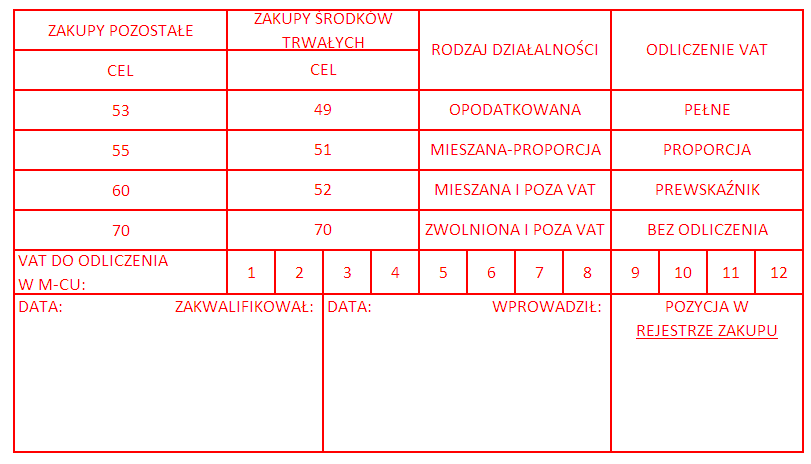 DZIAŁALN.DZIAŁALN.JEDNOSTKAJEDNOSTKAJEDNOSTKAJEDNOSTKARODZAJ KOSZTURODZAJ KOSZTURODZAJ KOSZTURODZAJ KOSZTURODZAJ KOSZTURODZAJ KOSZTUNR PROJEKTUNR PROJEKTUNR PROJEKTUŹRÓDŁO FINANS.ŹRÓDŁO FINANS.ŹRÓDŁO FINANS.ŹRÓDŁO FINANS.ŹRÓDŁO FINANS.BUDŻET BUDŻET BUDŻET BUDŻET KWOTAXXXXXXXXXXXXXXXXXXXXXXXXXXXXXXXXXXXXXXXXXXXXXZŁZŁ40101020000……..……..Data, podpis osoby sporządzającej opis ………….…………………………Data, podpis osoby sporządzającej opis ………….…………………………Sprawdzono pod względem merytorycznym………………………………………………………………………………………………………(data, podpis, pieczęć)Potwierdzenie źródeł finansowania………………………………………………………………………………………………………(data, podpis, pieczęć)Procedura udzielenia zamówienia:………………………………………………………………………………………………………(data, podpis, pieczęć imienna Realizatora)Sprawdzono pod względem formalnym i rachunkowym ………………………………………………………………………………………………………(data, podpis, pieczęć imienna pracownika Działu FFZatwierdzam na zł …………………………………….Ze środków ………….……………………………………Potrącenia ………….…………………………………….Do wypłaty ……………………………………………….dnia ………………………………………………………….Zapłaty dokonano  ………..……….………. zł  nie dotyczy, dane w FKDnia ……………………………………………………………(data, podpis, pieczęć)